Kaizen Suggest for Electricityวันที่เสนอแนะ ..............................................วัตถุประสงค์ข้อมูลผู้เสนอ ...........................................................................			3) เรื่องที่เสนอ ...........................................................................................................................................................................................................                                      ............................................................................................................................................................................................................                                      ..................................................................................................................................... .......................................................................                                      ปัญหาที่พบ/สภาพปัจจุบัน    						5) รายละเอียดการปรับปรุง/พัฒนา  ..................................................................................................                                      ............................................................................................................................................................................................................                                      ............................................................................................................................................................................................................                                      ............................................................................................................................................................................................................                                      ............................................................................................................................................................................................................                                      ..........................................................................................................รูปภาพก่อนปรับปรุง							7) รูปภาพหลังปรับปรุง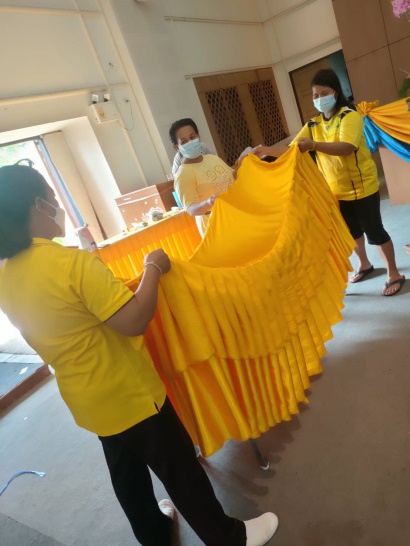 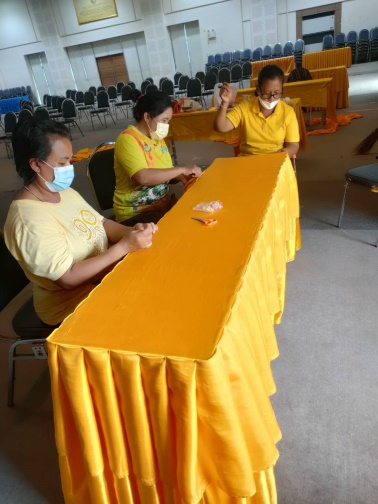 ประโยชน์ที่คาดว่าจะได้รับ 						9) ความเห็นหัวหน้างาน  								   .................................................................................................................................					   .................................................................................................................................                                                                                                                                  .................................................................................................................................	...........................................................................................................................     10) ความเห็นคณะกรรมการ 		               ...........................................................................................................................           ...........................................................................................................................               ...........................................................................................................................           ...........................................................................................................................